ПОЯСНИТЕЛЬНАЯ ЗАПИСКА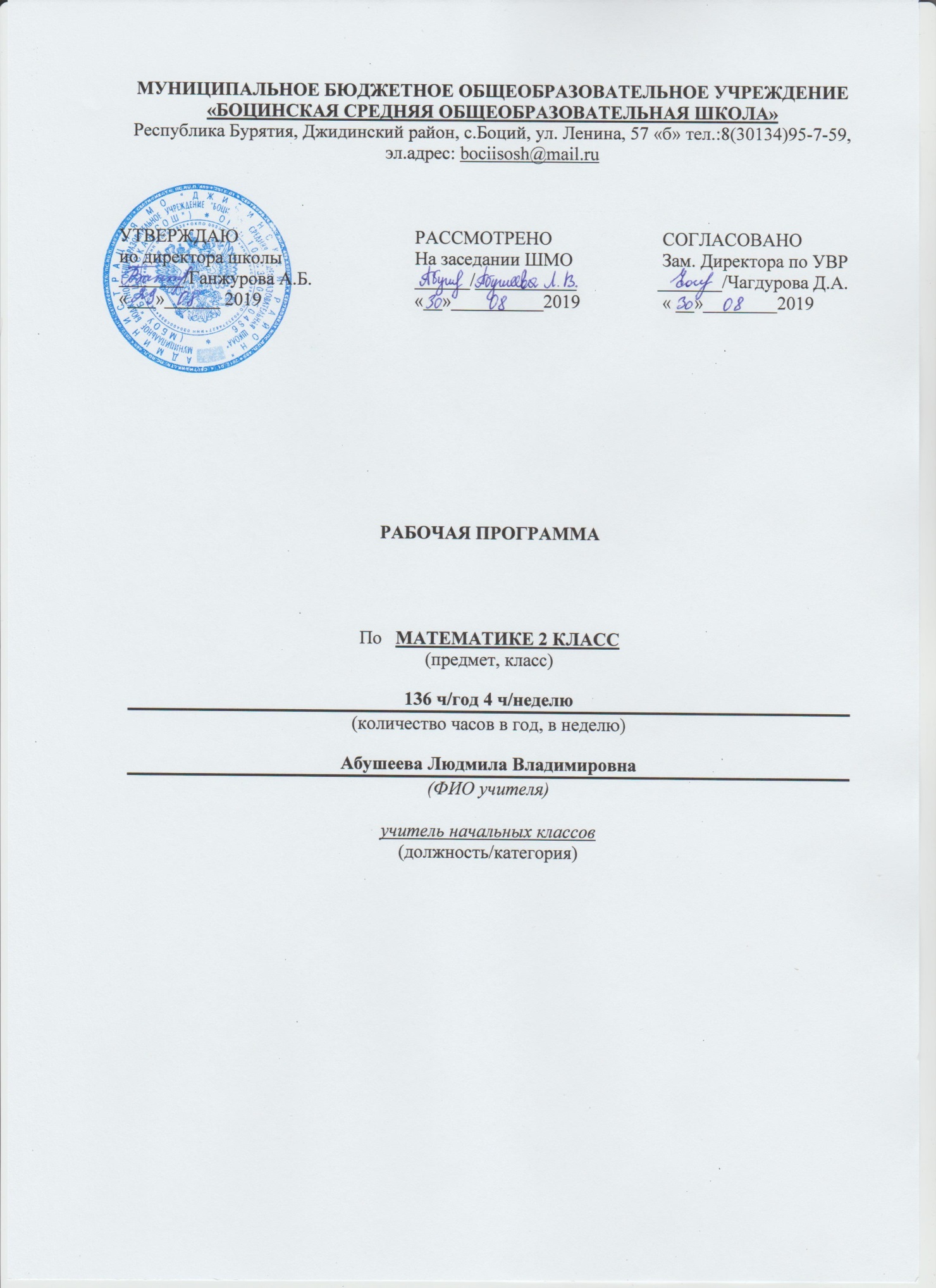 Рабочая программа по математике для 2 класса составлена в соответствии стребованиями Федерального государственного образовательного стандарта начальногообщего образования (ФГОС НOO) с изменениями и дополнениями и на основанииследующих нормативных документов и научно-методических рекомендаций:Федерального перечня учебников, допущенных к использованию в образовательномпроцессе в образовательных учреждениях, реализующих программы начального общего образования;Примерной программы начального (основного, среднего) общего образования поматематике и программы «Математика» М.И.Моро, Ю.М.Колягиной, М.А.Бантовой, Москва «Просвещение» 2015 год;Основной образовательной программой начального общего образования МБОУ «Боцинская СОШ»;Учебного плана МБОУ «Боцинская СОШ» на 2019-2020 учебный год;Положения о рабочей программе.Учебно-методический комплект, реализующий программу «Математика» М.И.Моро,Ю.М.Колягиной, М.А.Бантовой во 2 классе, включает:1. Моро, М. И. Математика: учебник: 2 класс: в 2 ч. / М. И. Моро [и др.]. – М. :Просвещение, 2017 г.2. Моро, М. И. Математика: рабочая тетрадь: 2 класс: в 2 ч. / М. И. Моро, С. И. Волкова.– М.: Просвещение, 2018 г.3. Бантова, М. А. Математика: методическое пособие: 2 класс / М. А. Бантова, Г. В.Бельтюкова, С. В. Степанова. – М.: Просвещение, 2012.4. Волкова, С. И. Проверочные работы к учебнику «Математика. 2 класс» / С. И.Волкова. – М.: Просвещение, 2012.5. Сборник рабочих программ «Школа России». 1–4 классы: пособие для учителейобщеобразоват. учреждений / С. В. Анащенкова [и др.]. – М.: Просвещение, 2011.6. Волкова, С. И., Моро, М. И..Для тех, кто любит математику. М.: Просвещение, 2013.7. Математика. Контрольные работы. 1-4 классы/ Волкова С.И. – М.: Просвещение,2013.8. Логические задания для 2 класса: орешки для ума/ И.В.Ефимова.- Ростов н/д: Феникс,2012.Личностные, метапредметные и предметные результаты освоенияУчебного предмета, курсаЛичностные результаты:•  Целостное восприятие окружающего мира.•  Развитая мотивация учебной деятельности и личностного смысла учения, заинтересованность в приобретении и расширении знаний и способов действий; творческий подход к выполнению заданий.•  Рефлексивная самооценка,  умение  анализировать  свои  действия и управлять ими.•  Навыки сотрудничества со взрослыми и сверстниками.•  Установка на здоровый образ жизни, наличие мотивации к творческому труду, работе на результат.Метапредметные результаты:– Способность принимать и сохранять цели и задачи учебной деятельности, находить средства и способы её осуществления.– Овладение способами выполнения заданий творческого и поискового характера.– Умения планировать, контролировать и оценивать учебные действия в соответствии с поставленной задачей и условиями её выполнения, определять наиболее эффективные способы достижения результата.– Способность использовать знаково-символические средства представления информации для создания моделей изучаемых объектов и процессов, схем решения учебно-познавательных и практических задач.– Использование различных способов поиска (в справочных источниках и открытом учебном информационном пространстве Интернета), сбора, обработки, анализа, передачи информации в соответствии с коммуникативными и познавательными задачами и технологиями учебного предмета,  способность фиксировать (записывать) результаты измерения величин и анализировать  изображения,  звуки, готовить своё выступление и выступать с аудио-, видео- и графическим изображением.– Овладение логическими действиями сравнения, анализа, обобщения, классификации по родовидовым признакам, установления аналогий и причинно-следственных связей, построения рассуждений, отнесения к известным понятиям.– Готовность слушать собеседника и вести диалог; признать возможность существования различных точек зрения и права каждого иметь свою; излагать своё мнение и аргументировать свою точку зрения.– Определение общей цели и путей её достижения: умение договариваться о распределении функций и ролей в совместной деятельности, осуществлять взаимный контроль в совместной деятельности, адекватно оценивать собственное поведение и поведение окружающих.– Овладение начальными сведениями о сущности и особенностях объектов и процессов в соответствии с содержанием учебного предмета «Математика».Предметные результаты:– Использование приобретённых математических знаний для описания и объяснения окружающих предметов, процессов, явлений, а также для оценки их количественных и пространственных отношений.– Овладение основами логического и алгоритмического мышления, пространственного воображения и математической речи, основами счёта, измерения, прикидки результата и его оценки, наглядного представления данных в разной форме (таблицы, схемы, диаграммы), записи и выполнения алгоритмов.– Приобретение начального опыта применения математических знаний для решения учебно-познавательных и учебно-практических задач.– Умения выполнять устно  и письменно  арифметические  действия с числами и числовыми выражениями, решать текстовые задачи, выполнять и строить алгоритмы и стратегии в игре, исследовать, распознавать и изображать геометрические фигуры, работать с таблицами, схемами, графиками  и  диаграммами,  цепочками,  представлять,  анализировать и интерпретировать данные.– Приобретение первоначальных навыков работы на компьютере (набирать текст на  клавиатуре, работать с  меню,  находить информацию по заданной теме, распечатывать её на принтере).Основные требования к знаниям, умения и навыкам обучающихся к концу 2 классаУчащиеся должны знать:названия и последовательность чисел от 1 до 100;названия компонентов и результатов сложения и вычитания;правила о  порядке  выполнения  действий в  числовых  выражениях в 2 действия, содержащих сложение и вычитание (со  скобками и без них);названия и обозначения действий умножения и деления.Таблицу сложения однозначных чисел и соответствующие случаи вычитания учащиеся должны усвоить на уровне автоматизированного навыка.Учащиеся должны уметь:читать, записывать и сравнивать числа в пределах 100;находить сумму и разность чисел в пределах 100: в более легких случаях устно, в более сложных – письменно;находить значения числовых выражений в 2 действия, содержащих сложение и вычитание (со скобками и без них);решать  задачи  в 1–2  действия на  сложение  и  вычитание и  задачи в одно действие, раскрывающие конкретный смысл умножения и деления;чертить отрезок заданной длины и измерять длину данного отрезка;находить длину ломаной, состоящей из 3–4 звеньев, и периметр многоугольника (треугольника, четырехугольника).Содержание курсаЧисла и величиныСчёт предметов. Образование, название и запись чисел от 0 до 100. Десятичные единицы счёта. Разряды и классы. Представление двузначных чисел в виде суммы разрядных слагаемых. Сравнение и упорядочение чисел, знаки сравнения.Измерение величин. Единицы измерения величин: деньги (рубль, копейка); время (минута, час). Соотношения между единицами измерения однородных величин. Сравнение и упорядочение однородных величин.Арифметические действияСложение, вычитание, умножение и деление. Знаки действий. Названия компонентов и результатов арифметических действий. Таблица сложения. Таблица умножения. Взаимосвязь арифметических действий (сложения и вычитания, сложения и умножения, умножения и деления). Нахождение неизвестного компонента арифметического действия. Переместительное свойство сложения и умножения. Числовые выражения. Порядок выполнения действий в числовых выражениях со скобками и без скобок. Нахождение значения числового выражения. Использование свойств арифметических действий и правил о порядке выполнения действий в числовых выражениях. Алгоритмы письменного сложения и вычитания двузначных чисел. Способы проверки правильности  вычислений  (обратные действия, взаимосвязь компонентов и результатов действий). Элементы алгебраической пропедевтики. Выражения с одной переменной вида a ± 28,8 ∙  b, c : 2, вычисление их значений при заданных значениях входящих в них букв. Уравнение. Решение уравнений (подбором значения неизвестного,  на  основе соотношений  между  целым  и  частью, на основе взаимосвязей между компонентами и результатами арифметических действий).Работа с текстовыми задачамиЗадача. Структура задачи. Решение текстовых задач арифметическим способом. Планирование хода решения задач.Текстовые задачи, раскрывающие смысл  арифметических  действий  (сложение, вычитание, умножение и деление). Текстовые задачи, содержащие отношения «больше на (в) …», «меньше на (в) …». Текстовые задачи, содержащие зависимости, характеризующие расчёт стоимости товара (цена, количество, общая стоимость товара). Задачи на определение начала, конца и продолжительности события.Решение задач разными способами.Представление текста задачи в виде: рисунка; схематического рисунка; схематического чертежа; краткой записи, таблицы.Пространственные отношения. Геометрические фигурыРаспознавание и изображение геометрических  фигур:  точка,  линия   (прямая, кривая), отрезок, луч, угол, ломаная, многоугольник (треугольник, четырёхугольник, прямоугольник, квадрат). Свойства сторон прямоугольника.Виды треугольников по углам: прямоугольный, тупоугольный, остро-угольный. Виды треугольников по соотношению длин сторон: разносторонний, равнобедренный (равносторонний).Использование чертёжных инструментов (линейка, угольник) для выполнения построений.Геометрические формы в окружающем мире. Распознавание и называние геометрических тел: куб, пирамида, шар.Геометрические величиныГеометрические величины и их  измерение.  Длина.  Единицы  длины  (миллиметр, метр). Соотношения между единицами длины. Перевод одних единиц длины в другие. Измерение длины отрезка и построение отрезка заданной длины. Периметр. Вычисление периметра многоугольника, в том числе периметра прямоугольника (квадрата).Работа с информацией     Сбор и представление информации, связанной со счётом (пересчётом), измерением величин; анализ и представление информации в разных формах: таблицы, столбчатой диаграммы. Чтение и заполнение таблиц, чтение и построение столбчатых диаграмм.     Интерпретация данных таблицы и столбчатой диаграммы.     Составление конечной последовательности (цепочки) предметов, чисел, числовых выражений, геометрических фигур и др. по заданному правилу. Составление, запись и выполнение простого алгоритма (плана) поиска информации.     Построение простейших логических высказываний с помощью логических связок и слов («верно/неверно, что …», «если …, то …», «все», «каждый» и др.).Числа и операции над ними.Числа от 1 до 100.Нумерация (18ч)     Десяток. Счёт десятками. Образование и название двузначных чисел. Модели двузначных чисел. Чтение и запись чисел. Сравнение двузначных чисел, их последовательность. Представление двузначного числа в виде суммы разрядных слагаемых.     Устная и письменная нумерация двузначных чисел. Разряд десятков и разряд единиц, их место в записи чисел.Сложение и вычитание чиселОперации сложения и вычитания. Взаимосвязь операций сложения и вычитанияИзменение результатов сложения и вычитания в зависимости от изменения компонент. Свойства сложения и вычитания. Приёмы рациональных вычислений.Сложение и вычитание двузначных чисел, оканчивающихся нулями.Устные и письменные приёмы сложения и вычитания чисел в пределах 100.Алгоритмы сложения и вычитания.Умножение и деление чиселНахождение суммы нескольких одинаковых слагаемых и представление числа в виде суммы одинаковых слагаемых. Операция умножения. Переместительное свойство умножения.Операция деления. Взаимосвязь операций умножения и деления. Таблица умножения и деления однозначных чисел.Величины и их измерение.Длина. Единица измерения длины – метр. Соотношения между единицами измерения длины.Перевод именованных чисел в заданные единицы (раздробление и превращение).Периметр многоугольника. Формулы периметра квадрата и прямоугольника.Цена, количество и стоимость товара.Время. Единица времени – час.Текстовые задачи.Простые и составные текстовые задачи, при решении которых используется:а) смысл действий сложения, вычитания, умножения и деления;в) разностное сравнение;Элементы геометрии.Обозначение геометрических фигур буквами.Острые и тупые углы.Составление плоских фигур из частей. Деление плоских фигур на части.Элементы алгебры.Переменная. Выражения с переменной. Нахождение значений выражений вида а ± 5; 4 – а; при заданных числовых значениях переменной. Использование скобок для обозначения последовательности действий. Порядок действий в выражениях, содержащих два и более действия со скобками и без них.Решение уравнений вида а ± х = b; х – а = b; а – х = b; Занимательные и нестандартные задачи.Логические задачи. Арифметические лабиринты, магические фигуры, математические фокусы.Задачи на разрезание и составление фигур. Задачи с палочками.Тематическое планирование по математике2 класс№Тема урокаТема урокаКоличество уроковДата проведения по плануДата проведения по фактуДата проведения по фактуКоррекция Коррекция №Тема урокаТема урокаКоличество уроковКоррекция Коррекция Числа от 1 до 100 (18 ч)Числа от 1 до 100 (18 ч)Числа от 1 до 100 (18 ч)Числа от 1 до 100 (18 ч)Числа от 1 до 100 (18 ч)Числа от 1 до 100 (18 ч)Числа от 1 до 100 (18 ч)Числа от 1 до 100 (18 ч)Числа от 1 до 100 (18 ч)12Повторение изученного
в 1 классе. Числа от 1 до 20.У., с. 4;  р. т., с. 3Числа от 1 до 20. Тест № 1 «Сложение и вычитание чисел в пределах 20»У., с. 5;р. т., с. 4Повторение изученного
в 1 классе. Числа от 1 до 20.У., с. 4;  р. т., с. 3Числа от 1 до 20. Тест № 1 «Сложение и вычитание чисел в пределах 20»У., с. 5;р. т., с. 423Десятки. Счёт десятками до 100.У., с. 6;р. т., с. 5–6Десятки. Счёт десятками до 100.У., с. 6;р. т., с. 5–614Числа от 11 до 100. Образование чисел.У., с. 7;р. т. с. 6–7Числа от 11 до 100. Образование чисел.У., с. 7;р. т. с. 6–715Числа от 11 до 100. Поместное значение цифр.У., с. 8;р. т., с. 8Числа от 11 до 100. Поместное значение цифр.У., с. 8;р. т., с. 816Однозначные и двузначные числа.Проверочная работа № 1 с. 4, 5У., с. 9;р. т., с. 9Однозначные и двузначные числа.Проверочная работа № 1 с. 4, 5У., с. 9;р. т., с. 917,8Миллиметр. У., с. 10;р. т., с. 9Миллиметр. ЗакреплениеУ., с. 11;   р. т., 
с. 10–11Миллиметр. У., с. 10;р. т., с. 9Миллиметр. ЗакреплениеУ., с. 11;   р. т., 
с. 10–1129Контрольная работа № 1 по теме: «Повторение изученного в 1 классе».Контрольная работа № 1 по теме: «Повторение изученного в 1 классе».110Анализ контрольной работы. Наименьшее трёхзначное число. Сотня.У., с. 12;р. т., с. 12Анализ контрольной работы. Наименьшее трёхзначное число. Сотня.У., с. 12;р. т., с. 12111Метр. Таблица мер длиныУ., с. 13;р. т., с. 12Метр. Таблица мер длиныУ., с. 13;р. т., с. 12112Сложение и вычитание вида 35+5, 35 – 30, 35 – 5У., с. 14;р. т., с. 13–14Сложение и вычитание вида 35+5, 35 – 30, 35 – 5У., с. 14;р. т., с. 13–14113Замена двузначного числа суммой разрядных слагаемых.Тест № 2 «Числа первой сотни»У., с. 15;р. т.,  с. 14–16Замена двузначного числа суммой разрядных слагаемых.Тест № 2 «Числа первой сотни»У., с. 15;р. т.,  с. 14–16114Единицы стоимости. Рубль. Копейка.У., с. 16; 17р. т.,  с. 17–18Единицы стоимости. Рубль. Копейка.У., с. 16; 17р. т.,  с. 17–18115Странички для любознательных.Проверочная работа с.6,7У., с. 18-19Странички для любознательных.Проверочная работа с.6,7У., с. 18-19116Что узнали. Чему научились. Проверим себя и оценим свои достижения.У., с. 20–23;р. т., с. 19Что узнали. Чему научились. Проверим себя и оценим свои достижения.У., с. 20–23;р. т., с. 19117Контрольная работа № 2 по теме: «Числа от 1 до 100. Нумерация».Контрольная работа № 2 по теме: «Числа от 1 до 100. Нумерация».118Анализ контрольной работы. Странички для любознательных.У., с. 20–24;р. т., с. 24Анализ контрольной работы. Странички для любознательных.У., с. 20–24;р. т., с. 241ЧИСЛА ОТ 1 ДО 100. СЛОЖЕНИЕ И ВЫЧИТАНИЕ (46 ч)ЧИСЛА ОТ 1 ДО 100. СЛОЖЕНИЕ И ВЫЧИТАНИЕ (46 ч)ЧИСЛА ОТ 1 ДО 100. СЛОЖЕНИЕ И ВЫЧИТАНИЕ (46 ч)ЧИСЛА ОТ 1 ДО 100. СЛОЖЕНИЕ И ВЫЧИТАНИЕ (46 ч)ЧИСЛА ОТ 1 ДО 100. СЛОЖЕНИЕ И ВЫЧИТАНИЕ (46 ч)ЧИСЛА ОТ 1 ДО 100. СЛОЖЕНИЕ И ВЫЧИТАНИЕ (46 ч)ЧИСЛА ОТ 1 ДО 100. СЛОЖЕНИЕ И ВЫЧИТАНИЕ (46 ч)ЧИСЛА ОТ 1 ДО 100. СЛОЖЕНИЕ И ВЫЧИТАНИЕ (46 ч)ЧИСЛА ОТ 1 ДО 100. СЛОЖЕНИЕ И ВЫЧИТАНИЕ (46 ч)19Задачи, обратные данной.Проверочная работа с. 8, 9У., с. 26;р. т., с. 20Задачи, обратные данной.Проверочная работа с. 8, 9У., с. 26;р. т., с. 20120Сумма и разность отрезков.Проверочная работа с. 10, 11У., с. 27;р. т., с. 20–21Сумма и разность отрезков.Проверочная работа с. 10, 11У., с. 27;р. т., с. 20–21121Задачи на нахождение неизвестного уменьшаемого.У., с. 28;р. т., с. 21, 25Задачи на нахождение неизвестного уменьшаемого.У., с. 28;р. т., с. 21, 25122Задачи на нахождение неизвестного вычитаемого.У., с. 29;р. т., с. 25Задачи на нахождение неизвестного вычитаемого.У., с. 29;р. т., с. 25123Закрепление изученного.Проверочная работа с.12, 13У., с. 30;р. т., с. 22Закрепление изученного.Проверочная работа с.12, 13У., с. 30;р. т., с. 22124Единицы времени. Час. МинутаПроверочная работа с.14,15У., с. 31;р. т.,с. 31Единицы времени. Час. МинутаПроверочная работа с.14,15У., с. 31;р. т.,с. 31125Длина ломаной.У., с. 32–33;р. т., с. 32–33Длина ломаной.У., с. 32–33;р. т., с. 32–33126Закрепление изученного: решение задач и примеров изученных видовТест № 3 «Величины»У., с. 34–35;р. т., с. 34Закрепление изученного: решение задач и примеров изученных видовТест № 3 «Величины»У., с. 34–35;р. т., с. 34127Странички для любознательных.У., с. 36–37Тест № 4 «Решение задач»Странички для любознательных.У., с. 36–37Тест № 4 «Решение задач»128Порядок выполнения действий. Скобки.У., с. 38–39;р. т., с. 35–38Порядок выполнения действий. Скобки.У., с. 38–39;р. т., с. 35–38129Числовые выражения.У., с. 40;р. т., с. 37–39Числовые выражения.У., с. 40;р. т., с. 37–39130Сравнение числовых выражений.У., с. 41;р. т., с. 30Сравнение числовых выражений.У., с. 41;р. т., с. 30131Периметр многоугольника.У., с. 42–43;р. т., с. 40–41Периметр многоугольника.У., с. 42–43;р. т., с. 40–41132,33Свойства сложения.У., с. 44–45;р. т., с. 42Закрепление. Свойства сложенияУ., с. 46;р. т., с. 43Проверочная работа с. 22, 23Свойства сложения.У., с. 44–45;р. т., с. 42Закрепление. Свойства сложенияУ., с. 46;р. т., с. 43Проверочная работа с. 22, 23234Закрепление изученного.У., с. 47;р. т., с. 44–45Закрепление изученного.У., с. 47;р. т., с. 44–45135Контрольная работа № 3 по теме: «Числовые выражения».Контрольная работа № 3 по теме: «Числовые выражения».136Анализ контрольной работы. Наши проекты.«Математика вокруг нас. Форма, размер, цвет. Узоры и орнаменты на посуде»У., с. 48-49Анализ контрольной работы. Наши проекты.«Математика вокруг нас. Форма, размер, цвет. Узоры и орнаменты на посуде»У., с. 48-491137Странички для любознательных.Тест № 5 «Числовые выражения»У., с. 50-51Странички для любознательных.Тест № 5 «Числовые выражения»У., с. 50-51138, 39Что узнали. Чему научились.У., с. 52-56Проверочная работа с. 24, 25У., с. 52-56Что узнали. Чему научились.У., с. 52-56Проверочная работа с. 24, 25У., с. 52-56240Подготовка к изучению устных приёмов вычислений.У., с. 57Подготовка к изучению устных приёмов вычислений.У., с. 57141Приём вычислений вида 36+2, 36+20У., с. 58Приём вычислений вида 36+2, 36+20У., с. 58142Приём вычислений вида 36-2, 36-20У., с. 59;р. т., с. 44Приём вычислений вида 36-2, 36-20У., с. 59;р. т., с. 44143Приём вычислений вида 26+4У., с. 60;р. т., с. 46Приём вычислений вида 26+4У., с. 60;р. т., с. 46144Приём вычислений вида 30-7У., с. 61;р. т., с. 48Приём вычислений вида 30-7У., с. 61;р. т., с. 48145Приём вычислений вида 60-24Проверочная работа с. 28, 29У., с. 62Приём вычислений вида 60-24Проверочная работа с. 28, 29У., с. 62146,47,48Закрепление изученного. Решение задач.Проверочная работа с. 30, 31У., с. 63 – 65р. т., с. 49 - 52Закрепление изученного. Решение задач.Проверочная работа с. 30, 31У., с. 63 – 65р. т., с. 49 - 52349Приём вычислений вида 26+7У., с. 66р. т., с 53Приём вычислений вида 26+7У., с. 66р. т., с 53150Приём вычислений вида 35-7У., с. 67р. т., с. 54Приём вычислений вида 35-7У., с. 67р. т., с. 54151,52Закрепление изученного.У., с. 68 – 69р. т., с. 55 - 58Закрепление изученного.У., с. 68 – 69р. т., с. 55 - 58253Странички для любознательных.Тест № 6 «Устные вычисления»У., с. 70 – 71р. т., с. 59, 60Странички для любознательных.Тест № 6 «Устные вычисления»У., с. 70 – 71р. т., с. 59, 60154,55Что узнали. Чему научились.Проверочная работа с. 32, 33У., с. 72 – 75р. т., с. 61 - 63Что узнали. Чему научились.Проверочная работа с. 32, 33У., с. 72 – 75р. т., с. 61 - 63256Контрольная работа № 4 по теме: «Числа от 1 до 100. Сложение и вычитание».Контрольная работа № 4 по теме: «Числа от 1 до 100. Сложение и вычитание».157Анализ контрольной работы. Буквенные выражения.У., с. 76–77;р. т., с. 64 – 66Анализ контрольной работы. Буквенные выражения.У., с. 76–77;р. т., с. 64 – 66158Буквенные выраженияТест № 7 «Буквенные выражения».У., с. 78 – 79р. т., с. 67 - 69Буквенные выраженияТест № 7 «Буквенные выражения».У., с. 78 – 79р. т., с. 67 - 69159,60Уравнение. Решение уравнений методом подбора.У., с. 80 – 81р. т., с 70 - 71Закрепление: решение уравнений, примеров и задач изученных видовУ., с.82 – 83Проверочная работа с. 34, 35Уравнение. Решение уравнений методом подбора.У., с. 80 – 81р. т., с 70 - 71Закрепление: решение уравнений, примеров и задач изученных видовУ., с.82 – 83Проверочная работа с. 34, 35261Проверка сложения.У., с. 84–85;р. т., с. 72 – 73Тест № 8 «Уравнения»Проверка сложения.У., с. 84–85;р. т., с. 72 – 73Тест № 8 «Уравнения»162Проверка вычитания.Проверочная работа с. 36, 37У., с. 86–87;р. т., с. 74 – 75Проверка вычитания.Проверочная работа с. 36, 37У., с. 86–87;р. т., с. 74 – 75163Контрольная работа № 5 (за первое полугодие).Контрольная работа № 5 (за первое полугодие).164Анализ контрольной работы. Закрепление изученного. Что узнали. Чему научились.Проверочная работа с. 38, 39, 40, 41У., с. 90 – 93р. т., с. 76 - 80Анализ контрольной работы. Закрепление изученного. Что узнали. Чему научились.Проверочная работа с. 38, 39, 40, 41У., с. 90 – 93р. т., с. 76 - 801СЛОЖЕНИЕ И ВЫЧИТАНИЕ ЧИСЕЛ ОТ 1ДО 100 (ПИСЬМЕННЫЕ ВЫЧИСЛЕНИЯ (29ч)СЛОЖЕНИЕ И ВЫЧИТАНИЕ ЧИСЕЛ ОТ 1ДО 100 (ПИСЬМЕННЫЕ ВЫЧИСЛЕНИЯ (29ч)СЛОЖЕНИЕ И ВЫЧИТАНИЕ ЧИСЕЛ ОТ 1ДО 100 (ПИСЬМЕННЫЕ ВЫЧИСЛЕНИЯ (29ч)СЛОЖЕНИЕ И ВЫЧИТАНИЕ ЧИСЕЛ ОТ 1ДО 100 (ПИСЬМЕННЫЕ ВЫЧИСЛЕНИЯ (29ч)СЛОЖЕНИЕ И ВЫЧИТАНИЕ ЧИСЕЛ ОТ 1ДО 100 (ПИСЬМЕННЫЕ ВЫЧИСЛЕНИЯ (29ч)СЛОЖЕНИЕ И ВЫЧИТАНИЕ ЧИСЕЛ ОТ 1ДО 100 (ПИСЬМЕННЫЕ ВЫЧИСЛЕНИЯ (29ч)СЛОЖЕНИЕ И ВЫЧИТАНИЕ ЧИСЕЛ ОТ 1ДО 100 (ПИСЬМЕННЫЕ ВЫЧИСЛЕНИЯ (29ч)СЛОЖЕНИЕ И ВЫЧИТАНИЕ ЧИСЕЛ ОТ 1ДО 100 (ПИСЬМЕННЫЕ ВЫЧИСЛЕНИЯ (29ч)СЛОЖЕНИЕ И ВЫЧИТАНИЕ ЧИСЕЛ ОТ 1ДО 100 (ПИСЬМЕННЫЕ ВЫЧИСЛЕНИЯ (29ч)6565Сложение вида 45+23У., с. 4;р. т., № 2, с. 3.16666Вычитание вида 57 – 26.У., с. 5;р. т., с. 416767Проверка сложения и вычитания.У., с. 6;р. т., с. 516868Закрепление изученного.Проверочная работа с. 42, 43У., с. 7р. т., с. 6 - 716969Угол. Виды углов.У., с. 8 – 9р. т., с. 8 - 917070Закрепление изученного.У., с. 10–11;р. т., с. 10 - 1117171Сложение вида 37+48.У., с. 12;р. т., с. 1217272Сложение вида 37+53.У., с. 13;р. т., с. 13173,7473,74Прямоугольник.У., с. 14;р. т., с. 14ЗакреплениеПроверочная работа с. 44, 45У., с. 15;27575Сложение вида 87 + 1У., с. 16;р. т., с. 1517676Закрепление изученного. Решение задач.У., с. 17;р. т., с. 1617777Вычисления вида. 32+8, 40-8У., с. 18;р. т., с. 1717878Вычитание вида 50 – 24У., с. 19, р. т., с. 16–1717979Странички для любознательных.Тест № 9 «Письменные вычисления»У., с. 20 – 21р. т., с. 18180,8180,81Что узнали. Чему
научились.У., с. 22 – 27Проверочная работа с. 46, 4728282Контрольная работа № 6 на тему: «Сложение и вычитание чисел от 1 до 100.Письменные вычисления».18383Анализ контрольной работы. Странички  для любознательных.р. т., с. 19 - 2018484Вычитание вида 52 – 24У., с. 29;р. т., с. 21185,8685,86Закрепление изученного.У., с. 30 – 31р. т., с. 22 - 2328787Свойство противоположных сторон прямоугольникаУ., с. 32;Проверочная работа с. 48 - 49.18888Закрепление изученного. Подготовка 
к умножениюУ., с. 33;р. т., с. 22 - 23189,9089,90Квадрат.У., с. 34 – 35р. т., с. 24 – 27Тест № 10 «Прямой угол. Прямоугольник (квадрат)29191Наши проекты.«Оригами»У., с. 36 – 37р. т., с. 28 – 3119292Странички для любознательных.У., с. 38 – 39р. т., с. 32 – 35Тест № 11 Арифметические задачи»19393Что узнали. Чему научились.У., с 40 – 45р. т., с. 36 – 42Проверочная работа с. 50, 511Числа от 1 до 100. УМНОЖЕНИЕ И ДЕЛЕНИЕ (25 ч)Числа от 1 до 100. УМНОЖЕНИЕ И ДЕЛЕНИЕ (25 ч)Числа от 1 до 100. УМНОЖЕНИЕ И ДЕЛЕНИЕ (25 ч)Числа от 1 до 100. УМНОЖЕНИЕ И ДЕЛЕНИЕ (25 ч)Числа от 1 до 100. УМНОЖЕНИЕ И ДЕЛЕНИЕ (25 ч)Числа от 1 до 100. УМНОЖЕНИЕ И ДЕЛЕНИЕ (25 ч)Числа от 1 до 100. УМНОЖЕНИЕ И ДЕЛЕНИЕ (25 ч)Числа от 1 до 100. УМНОЖЕНИЕ И ДЕЛЕНИЕ (25 ч)Числа от 1 до 100. УМНОЖЕНИЕ И ДЕЛЕНИЕ (25 ч)94,9594,95Конкретный смысл действия умножения.У., с. 48 – 49р. т., с . 43, 44Проверочная работа с. 52, 5329696Вычисления результата умножения с помощью сложения.У., с. 50;р. т., с. 4519797Задачи на умножение.У., с. 51;р. т., с. 46, 4719898Периметр прямоугольника.У., с. 52;р. т., с. 48, 4919999Умножение нуля и единицы.У., с. 53;р. т., с. 501100100Название компонентов и результата умножения.У., с. 54;р. т., с. 511101101Закрепление изученного. Решение задач.У., с. 55;р. т., с. 52–54Проверочная работа с. 54, 551102,103102,103Контрольная работа № 7 ««Сложение и вычитание чисел от 1 до 100».Работа над ошибками. Переместительное свойство умножения.У., с. 56, 57р. т., с. 55 – 572104,105,106104,105,106Конкретный смысл действия деления.Проверочная работа с. 56, 57У., с. 58, 59, 60р. т., с.58 - 603107107Закрепление изученного.Тест № 12 «Умножение»У., с. 61;р. т., с.611108108Названия компонентов и результата деления.У., с. 62;р. т., с. 62Проверочная работа с. 58, 591109109Что узнали .Чему научились.У., с. 63–71;Тест № 13 «Деление»1110110Контрольная работа № 8 по теме: «Умножение  в пределах 100».1111111Анализ контрольной работы Умножение и деление. Закрепление.У., с. 63–71р. т., с. 641112112Связь между компонентами и результатом умножения.У., с. 72;р. т., с. 651113113Приём деления, основанный на связи между компонентами и результатом умножения.У., с. 73;р. т., с. 661114114Приёмы умножения и деления на 10.У., с. 74;
р. т., с. 671115115Задачи с величинами «цена», «количество», «стоимость».У., с. 75;р. т., с.681116116Задачи на нахождение неизвестного третьего слагаемого.У., с. 76;р. т., с. 691117117Закрепление изученного. Решение задач.У., с. 77;р. т., с. 701118118Контрольная работа № 9 по теме: «Деление в пределах 100.»1ТАБЛИЧНОЕ УМНОЖЕНИЕ И ДЕЛЕНИЕ (18 ч)ТАБЛИЧНОЕ УМНОЖЕНИЕ И ДЕЛЕНИЕ (18 ч)ТАБЛИЧНОЕ УМНОЖЕНИЕ И ДЕЛЕНИЕ (18 ч)ТАБЛИЧНОЕ УМНОЖЕНИЕ И ДЕЛЕНИЕ (18 ч)ТАБЛИЧНОЕ УМНОЖЕНИЕ И ДЕЛЕНИЕ (18 ч)ТАБЛИЧНОЕ УМНОЖЕНИЕ И ДЕЛЕНИЕ (18 ч)ТАБЛИЧНОЕ УМНОЖЕНИЕ И ДЕЛЕНИЕ (18 ч)ТАБЛИЧНОЕ УМНОЖЕНИЕ И ДЕЛЕНИЕ (18 ч)ТАБЛИЧНОЕ УМНОЖЕНИЕ И ДЕЛЕНИЕ (18 ч)119.120119.120Анализ контрольной работы  Умножение на 2и на 2.У., с. 80, 81р. т., с. 712121121Приёмы умножения числа 2.У., с. 82Тест № 14 «Табличные случаи умножения на 2»1122,123122,123Деление на 2.У., с. 83, 84р. т., с. 72, 732124124Закрепление  изученного. Решение задач.У., с. 85Тест № 15 «Табличные случаи деления на 2»1125125Странички для любознательных.У., с. 86 – 87р. т., с. 74 - 751126126Что узнали. Чему научились.У., с 88 – 89Проверочная работа с. 60, 611127,128127,128Умножение числа 3 и на 3.У., с 90, 91р. т., с. 76, 77Тест № 16 «Табличные случаи умножения на 3»2129,130129,130Деление на 3.У., с 92, 93р. т., с. 78, 79Тест № 17 «Табличные случаи деления на 3»2131131Закрепление изученного.У., с 94Тест № 18 «Величины»1132132Странички для любознательных.У., с 95р. т., с. 80Тест № 19 «Геометрические фигуры»1133133Что узнали. Чему научились.У., с 96 – 99Итоговая проверочная работа с. 64, 651134134Итоговая контрольная работа № 101135,136135,136Анализ контрольной работы. Итоговый тест. Что узнали, чему научились во 2 классе?У., с 102 – 1112Всего часовВсего часов136Период обученияКоличество часовДиагностический материал1 четверть -36Тесты - 4Контрольные работы – 3Проверочные работы -  72 четверть28Тесты – 4Контрольные работы – 2Проверочные работы - 73 четверть40Тесты – 3Контрольные работы – 2Проверочные работы - 74 четверть32Тесты – 9Контрольные работы – 3Итоговая комплексная работа – 1 Проверочные работы - 4Итого Тесты – 20Контрольные работы – 10Проверочные работы - 25Итоговая комплексная работа - 1